Complete the table below to confirm supplier has complied with the mandatory conditions:[Template instructions: add more of these sections as required – if using weighted scoring method][Template instructions: add more of these sections if using non-weighted numeric scoring method]Tender Evaluation: <Project Name>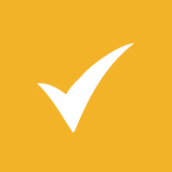 1PreparationSupplierSupplierSupplier:EvaluatorsEvaluatorsEvaluated by:Reviewed by:Evaluation SummaryPartSections – Information requestedCommentary (brief)Maximum Points PossiblePoints1General Information Pass/Fail2Financials [If included in weighting]3Example: Industry standards, accreditations4PartFinancials (if evaluated separately)Comments (brief)Points or relative positionFinancialsOverall Score (Total Points)Exceptional | Acceptable | Marginal | Unacceptable::Overall Comments:Overall Comments:Overall Comments:Section: Non-budgetary / Qualitative Section:Section:[Name of section][Name of section][Name of section][Name of section][Name of section][Name of section]QDescription of criteriaDescription of criteriaGuidance notesJustification for score | CommentsPoints(non-weighted)Weighting(if weighted)TotalPoints10Brief description only – enough to clearly link to the Procurement Plan & RFxBrief description only – enough to clearly link to the Procurement Plan & RFxUse this for guidance and tips for evaluatorsKeep these succinct but complete enough that other evaluators or auditors ‘get it’ in terms of why this score has been arrived at.Numbers or wordsIf using weighted method11Example: Level of accreditation amongst supplier’s consultantsExample: Level of accreditation amongst supplier’s consultants[Apply % of consultants qualified as the score – eg. If half are qualified score is 5 (out of 10)]All ten consultants are fully accredited.1010%212Example: Public Liability Insurance of at least $1M is in place.  Example: Public Liability Insurance of at least $1M is in place.  [Letter from insurance coy must be attached – mark as either ‘Pass (=10)’ or ‘Fail (=0)]Letter from insurance company attachedPassTip: Feel free to ‘shade out’ columns not required0…Add more as required…Add more as required………………Section Score Section Score [ Section score = ‘0’ if any criteria scores a ‘Fail’ ]  Weighted Sub-total (Points):2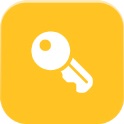 Template instructions:Template instructions: add more sections as required – see Template ‘Widget Park’ at back of document]Section: BudgetaryThe Template ‘Widget Park’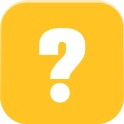 What’s this section for?You might have guessed that the ‘Widget Park’ is the place where we have ‘parked’ a few extra bits ands pieces that you may decide to include in your template, as they better meet your particular evaluation needs.Delete this section once your template is ready to goSection:Section:[Name of section][Name of section][Name of section][Name of section][Name of section][Name of section]QDescription of criteriaDescription of criteriaGuidance notesJustification for score | CommentsScoreWeighting(if weighted)TotalPointsSection:Section:[Name of section][Name of section][Name of section][Name of section][Name of section][Name of section][Name of section]QDescription of criteriaDescription of criteriaGuidance notesGuidance notesJustification for score | CommentsJustification for score | CommentsJustification for score | CommentsPointsSection Score Section Score [ Section score = ‘0’ if any criteria scores a ‘Fail’ ]  Sub-total:Sub-total:#